WOJEWÓDZKI URZĄD PRACY W OPOLU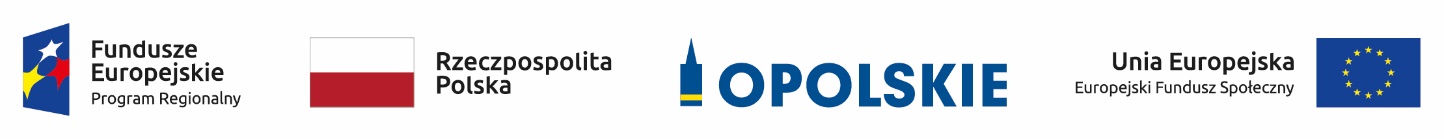 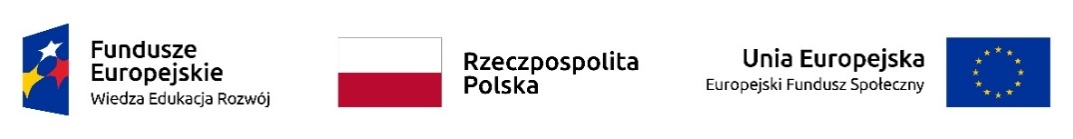 NL.2323.01.JW.2019                                                                                                 Opole, 21.11.2019 r.										                                                NL.2023-02/JK/2017                                                                           Opole, dnia 31.10.2017r.							Wojewódzki Urząd Pracy w Opolu zaprasza do złożenia oferty cenowej na realizację usługi pn.: „Zakup paliwa płynnego na potrzeby Wojewódzkiego Urzędu Pracy w Opolu dla samochodów służbowych”	Przedmiotem zamówienia jest zakup paliwa płynnego tj. etyliny bezołowiowej 95 oktanowej dla trzech samochodów służbowych osobowych na potrzeby Wojewódzkiego Urzędu Pracy w Opolu marki:1. Toyota Corolla (pojemność zbiornika paliwa 55l.),2. VW Jetta (pojemność zbiornika paliwa 55l.),3. Toyota Avensis (pojemność zbiornika paliwa 60l.). 	Proszę o zapoznanie się z załączonymi materiałami, tj. zapytaniem ofertowym oraz                   z projektem umowy. W przypadku zainteresowania z Państwa strony, ofertę na załączonym           formularzu proszę składać w terminie do dnia 05.12.2019r. do godz. 14.00 w zamkniętej kopercie     z dopiskiem „Zakup paliwa płynnego na potrzeby Wojewódzkiego Urzędu Pracy w Opolu dla samochodów służbowych ” w następujący sposób:listownie na adres: Wojewódzki Urząd Pracy w Opolu, 45-315 Opole, ul. Głogowska 25c, osobiście w kancelarii urzędu (parter, pok. 10),w formie elektronicznej na adres: j.krupinska@wup.opole.pl.         Postępowanie prowadzone jest w trybie art. 4 pkt. 8 ustawy Prawo Zamówień Publicznych      z dnia 29 stycznia 2004r.Wszelkich informacji w przedmiotowej sprawie udziela Pani Jolanta Krupińska – Kierownik Wydziału Administracyjnego, tel. 77/44-16-707.Otrzymują:Adresaci wg rozdzielnikaP. U. Kuczyńska- Główny Księgowy Wojewódzkiego Urząd Pracy w OpoluP. M. Kalla – Kierownik Wydziału ds. Informacji, Promocji i Pomocy Techniczneja/a